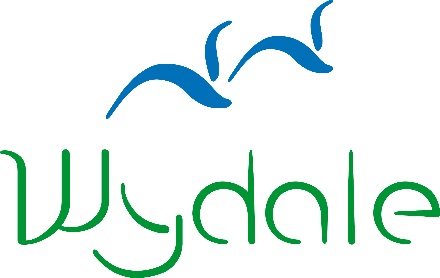 Cancellation PolicyWydale Hall is part of the community of the Diocese of York and we are delighted to be able to offer the facilities that we do. However, as we have food and staffing costs to consider in advance of bookings it can be costly to us if bookings are cancelled or numbers are reduced at the last minute.  Therefore we have to draw your attention to our cancellation policy. In exceptional circumstances, we will discuss this with you.Please note changes to our cancellation policy (correct at January 2018)
These cancellation charges apply per person
25% total cost will be charged for cancellation within 8 weeks of your stay50% total cost will be charged for cancellation within 4 weeks of your stay100% total cost will be charged for cancellation within 1 week of your stayA non-refundable Reservation Fee of 20% per person for a residential booking and £10 per person for Wydale day events will be required.
A signed booking form and paid Reservation fee is confirmation of your booking.